Министерство образования и науки Челябинской областиГосударственное бюджетное профессиональное  образовательное учреждение «Южно-Уральский многопрофильный  колледж»ОТЧЕТ о прохождении учебной практики по Профессиональному модулю 01 «Оперативно-служебная деятельность»Студента __________________________________________________________________ФИОГруппа __________  Курс ___Специальность (профессия) 40.02.02 Правоохранительная деятельностьМесто прохождения практики ГБПОУ Южно –Уральский многопрофильный колледжСрок прохождения практики: рассредоточеноОценка за отчет по практике ____________(___________)Руководитель (и) практики от колледжа________/_____________ФИО «___» _________________________ 20__г.Содержание отчетаВведение……………………………………………………………………….…3Распределение времени учебной практики……………………………………5Виды работ, выполняемых в период учебной практики……………………...5Содержание учебной практики…………………………………………………Приложения……………………………………………………………………….ВВЕДЕНИЕУчебная практика является частью  профессиональной подготовки специалистов среднего звена  в соответствии с ФГОС СПО по специальности 40.02.02  Правоохранительная деятельность в части освоения основного вида профессиональной деятельности (ВПД): Оперативно – служебная деятельность и соответствующих профессиональных компетенций.Цели учебной практики:- Закрепление и расширение имеющихся теоретических знаний.- Приобретение практических  навыков и профессиональных знаний по избранной специальности.- Подготовка к практике по профилю специальности в учреждениях, организациях.                 -  Привитие навыков самостоятельной работы с документами.Учебная практика  базируется на освоении:  1. Междисциплинарных курсов:- МДК 01.01 Тактико-специальная подготовка.- МДК01.03 Начальная профессиональная подготовка и введение в специальность.- МДК01.04Специальнаятехника.- МДК01.05Делопроизводствоирежимсекретности- МДК 02.01Основы управления в правоохранительных органах.- МДК 02.02 Практическая деятельность ОВД. 2. Обще профессиональных дисциплин:- «Административное право».- «Криминология и предупреждение преступлений». - «Уголовное право».- «Уголовный процесс».- «Криминалистика».- «Правоохранительные и судебные органы». В результате освоения   программы учебной практики  обучающийся должениметь практический опыт: - выполнения оперативно-служебных задач в соответствии с профилем деятельности правоохранительного органа в условиях режима чрезвычайного положения, с использованием специальной техники, вооружения, с соблюдением требований делопроизводства и режима секретности;- уметь, составлять документы по описанию местности, составлять протокол осмотра места происшествия, составлять фототаблицы и схемы местности;- правильно составлять и оформлять служебные документы, в том числе процессуальные, содержащие сведения ограниченного пользования;- тактика и методика работы с населением в ходе служебной деятельности;- выполнять служебные обязанности в строгом соответствии с требованиями закона.Результатом освоения программы учебной практики по профессиональному модулю является овладение обучающимися видом профессиональной деятельности (ВПД): Оперативно – служебная деятельность, в том числе следующими профессиональными (ПК) и общими (ОК) компетенциями:РАСПРЕДЕЛЕНИЕ ВРЕМЕНИ УЧЕБНОЙ ПРАКТИКИВ процессе  освоения ПМ 01. «Оперативно – служебная деятельность» учебная практика проводится рассредоточено на ____ курсе.ВИДЫ РАБОТ, ВЫПОЛНЯЕМЫХ В ПЕРИОД УЧЕБНОЙ ПРАКТИКИТема 1: Порядок проведения следственного осмотра и его видыЗадание № 1.Дайте определение следственного осмотра.Под следственным осмотром понимается  _____________________________________________________________________________________________________________________________________________________________________________________________________________________________________________________________________________________________________________________________________________________________________________________________________________________________________________________________Задание № 2.Сформулируйте задачи следственного осмотра:______________________________________________________________________________________________________________________________________________________________________________________________________________________________________________________________________________________________________________________________________________________________________________________________________________________________________________________________________________________________________________________________________________________________________________________________________________________________________________________________________________________________________________________________________________________________________________________________________________________________________Задание № 3.Назовите виды следственного осмотра:По объекту осмотра: ________________________________________________________________________________________________________________________________________________________________________________________________________________________________________________________________________________________________________________________________________________________________________________________________________________________________________________________________________________________________________________________________________________________________________________________________________________________________________________По объему осмотра:  _________________________________________________________________________________________________________________________________________________________________________________________________________________________________________________________________________________________________________________________________________________________________________________________________________________________________________________________________________По последовательности: ______________________________________________________________________________________________________________________________________________________________________________________________________________________________________________________________________________________________________________________________________________________________________________________________________________________________________________________________________Задание № 4. Укажите способы следственного осмотра:__________________________________________________________________________________________________________________________________________________________________________________________________________________________________________________________________________________________________________________________________________________________________________________________________________________________________________________________________________________________________________________________________________________________________________________________________________________________________________________________________________________________________________________________________________________________________________________________________________________________Задание № 5. Исходная информация для практического занятия:"___"___________200__года в ___часов ___минут в дежурную часть отдела полиции Металлургического района поступило сообщение, что в квартире 3412 по ул. 50 лет ВЛКСМ, д.1 собралась группа молодых людей, употребляющих наркотические вещества.В указанную квартиру был направлен ближайший наряд патрульно-постовой службы полиции (ППСП), который, прибыв на место происшествия, доложил, что на месте происшествия обнаружены использованные шприцы, на столе пакетики с порошком. Экипаж ППС ожидает на месте происшествия прибытия следственно-оперативной группы.Составить протокол осмотра места происшествия, произвести фотосъемку, составить схему.ПРОТОКОЛосмотра места происшествия________________________________				"____" _____________  ____ г.(место составления)Осмотр начат в ________ час. ________ мин.Осмотр окончен в ________ час. ________ мин.Следователь (дознаватель) ____________________________________________________ (наименование органа предварительного следствия или дознания,________________________________________________________________________________________________________________________классный чин или звание, фамилия, инициалы следователя (дознавателя))________________________________________________________________________________получив сообщение __________________________________________________________(от кого, о чем)________________________________________________________________________________прибыл  ____________________________________________________________________(куда)_________________________________________________________ и в присутствии понятых:1. __________________________________________________________________________(фамилия, имя, отчество и место жительства понятого)________________________________________________________________________________2. __________________________________________________________________________(фамилия, имя, отчество и место жительства понятого)________________________________________________________________________________с участием ______________________________________________________________________(процессуальное положение, фамилии, инициалы участвующих лиц)________________________________________________________________________________________________________________________________________________________________в соответствии со ст.ст. 164, 176 и ч.ч. 1-4 и 6 ст. 177 УПК РФ произвел осмотр ________________________________________________________________________________(чего)________________________________________________________________________________________________________________________________________________________________________________________________________________________________________________Перед началом осмотра участвующим лицам разъяснены их права, ответственность, а также порядок производства осмотра места происшествия.Понятым, кроме того, до начала осмотра разъяснены их права, обязанности и ответственность, предусмотренные ст. 60 УПК РФ._______________________(подпись понятого)_______________________(подпись понятого)Специалисту (эксперту) ______________________________________________________(фамилия, имя, отчество)разъяснены его права и обязанности, предусмотренные ст. 58 (57) УПК РФ._______________________(подпись специалиста (эксперта))Участвующим лицам также объявлено о применении технических средств ___________________________________________________________________________________________(каких именно, кем именно)________________________________________________________________________________Осмотр производился в условиях  ______________________________________________(погода, освещенность)________________________________________________________________________________Осмотром установлено:  ______________________________________________________(что именно)________________________________________________________________________________________________________________________________________________________________________________________________________________________________________________________________________________________________________________________________________________________________________________________________________________________________________________________________________________________________________________________________________________________________________________________________________________________________________________________________________________________________________________________________________________________________________________________________________________________________________________________________________________________________________________________________________________________________________________________________________________________________________________________________________________________________________________________________________________________________________________________________________________________________________________________________________________________________________________________________________________________________________________________________________________________________________________________________________________________________________________________________________________________________________________________________________________________________________________________________________________________________________________________________________________________________________________________________________________________________________________________________________________________________________________________________________________________________________________________________________________________________________________________________________________________________________________________________________________________________________________________________________________________________________________________________________________________________________________________________________________________________________________________________________________________________________________________________________________________________________________________________________________________________________________________________________________________________________________________________________________________________________________________________________________________________________________________________________________________________________________________________________________________________________________________________________________________________________________________________________________________________________________________________________________________________________________________________________________________________________________________________________________________________________________________________________________________________________________________________________________________________________________________________________________________________________________________________________________________________________________________________________________________________________________________________________________________________________________________________________________________________________________________________________________________________________________________________________________________________________________________________________________________________________________________________________________________________________________________________________________________________________________________________________________________________________________________________________________________________________________________________________________________________________________________________________________________________________________________________________________________________________________________________________________________________________________________________________________________________________________________________________________________________________________________________________________________________________________________________________________________________________________________________________________________________________________________________________________________________________________________________________________________________________________________________________________________________________________________________________________________________________________________________________________________________________________________________________________________________________________________________________________________________________________________________________________________________________________________________________________________________________________________________________________________________________________________________________________________________________________________________________________________________________________________________________________________________________________________________________________________________________________________________________________________________________________________________________________________________________________________________________________________________________________________________________________________________________________________________________________________________________________________________________________________________________________________________________________________________________________________________________________________________________________________________________________________________________________________________________________________________________________________________________________________________________________________________________________________________________________________________________________________________________________В ходе осмотра проводилась  __________________________________________________(фотосъемка, видео-, аудиозапись и т.п.)________________________________________________________________________________________________________________________________________________________________________________________________________________________________________________________________________________________________________________________________________________________________________________________________________________________________________________________________________________________________С места происшествия изъяты _________________________________________________(перечень и индивидуальные признаки изъятых предметов, их упаковка)________________________________________________________________________________________________________________________________________________________________________________________________________________________________________________________________________________________________________________________________________________________________________________________________________________________________________________________________________________________________________________________________________________________________________________________________________________________________________________________________________________________________________________________________________________________________________________________________________________________________________________________________________________________________________________________________________________________________________________________________К протоколу осмотра прилагаются  _____________________________________________(схема места происшествия, фототаблица и т.п.)________________________________________________________________________________________________________________________________________________________________________________________________________________________________________________________________________________________________________________________________________________________________________________________________________________________________________________________________________________________________________________________________________________________________________________________________________________________________________________________________________________________________________________________________________________________________________________________________________________________________________________________________________________________________________________________________________________________________________________________________________________________________________________________________________________________________________________________________________________________________Перед началом, в ходе либо по окончании осмотра места происшествия от участвующих лиц________________________________________________________________(их процессуальное положение, фамилии, инициалы)заявления ___________________. Содержание заявлен___: _____________________________(поступили, не поступили)________________________________________________________________________________________________________________________________________________________________Понятые: 								__________________________(подпись)__________________________(подпись)Специалист (эксперт)						__________________________(подпись)Иные участвующие лица: 						__________________________(подпись)__________________________(подпись)Протокол прочитан __________________________________________________________(лично или вслух следователем (дознавателем))________________________________________________________________________________________________________________________Замечания к протоколу _______________________________________________________(содержание замечаний либо указание на их отсутствие)________________________________________________________________________________________________________________________________________________________________________________________________________________________________________________________________________________________________________________________________________________________________________________________________________________________________________________________________________________________________________________________________________________________________________________________________________________________________________________________________________________________________________________________________________________Понятые: 								__________________________(подпись)__________________________(подпись)Специалист (эксперт)						__________________________(подпись)Иные участвующие лица: 						__________________________(подпись)__________________________(подпись)Настоящий протокол составлен в соответствии со ст.ст. 166 и 167 УПК РФ.Следователь (дознаватель)						__________________________(подпись)Схематический план ________________Приложение к протоколу осмотра места происшествия ____________________________________________________________________________________________Условные обозначения:Следователь _________________________Понятые: 1) __________________________; 2) ___________________________ФототаблицаПриложение к протоколу осмотра места происшествияот ______________________________________ г.Фото 1. _________________________________________________________________________Фото 2. _________________________________________________________________________Фото 3. _________________________________________________________________________Фото 4. _________________________________________________________________________Фото 5. _________________________________________________________________________Фото 6. _________________________________________________________________________Фототаблицу составил:_____________________________________________________________________________________________________________________________________ 	            	_____________________________																		Тема 2. Тактика обыска и выемкиЗадание № 1.Сформулируйте основные понятия и определения:Обыск – это  _____________________________________________________________________________________________________________________________________________________________________________________________________________________________________________________________________________________________________________________________________________________________________________________________________________________________________________________________________________________________________________________________________________________________________________________________Выемка – это  ____________________________________________________________________________________________________________________________________________________________________________________________________________________________________________________________________________________________________________________________________________________________________________________________________________________________________________________________________________________________________________________________________________________________________________________________Задание № 2.Назовите основные задачи обыска: _________________________________________________________________________________________________________________________________________________________________________________________________________________________________________________________________________________________________________________________________________________________________________________________________________________________________________________________________________________________________________________________________________________________________________________________________________________________________________________________________________________________________________________________________________________________________________________________________________________________________________________________________________________________________________________________________________________________________________________________________________________________________________________________________________________________________________________________________________________Назовите виды обыска:По объекту ___________________________________________________________________________________________________________________________________________________________________________________________________________________________________________________________________________________________________________________________________________________________________________________________________________________________________________________________________________________________________________________________________________________________________________________________________________________________________________________________________________________По объему_______________________________________________________________________________________________________________________________________________________________________________________________________________________________________________________________________________________________________________________________________________________________________________________________________________________________________________________________________________________________________________________________________________________________________________________________По последовательности (очередности) ________________________________________________________________________________________________________________________________________________________________________________________________________________________________________________________________________________________________________________________________________________________________________________________________________________________________________________________________________________________________________________________________________________________________________По количеству обыскиваемых одновременно объектов __________________________________________________________________________________________________________________________________________________________________________________________________________________________________________________________________________________________________________________________________________________________________________________________________________________________________________________________________________________________________________________________________________________________Задание 3.Перечислите тактические приемы обыска (методы поиска):_______________________________________________________________________________________________________________________________________________________________________________________________________________________________________________________________________________________________________________________________________________________________________________________________________________________________________________________________________________________________________________________________________________________________________________________________________________________________________________________________________________________________________________________________________________________________________________________________________________________________________________________________________________________________________________________________________________________________________________________________________________________________________________________________________________________________________________________________________________________________________________________________________________________________________________________________________________________________________________________________________________________________________________________________________________________________________________________________________________________________________________________________________________________________________________________________________________________________________________________________________________________________________________________________________________________________________________________________________________________________________________________________________________________________________________________________________________________________________________________________________________________________________________________________________________________________________________________________________________________________________________________________________Назовите случаи, когда нарушения следователем целостности предметов (взлом запоров, вскрытие полов и т.п.) считаются обоснованными:_________________________________________________________________________________________________________________________________________________________________________________________________________________________________________________________________________________________________________________________________________________________________________________________________________________________________________________________________________________________________________________________________________________________________________________________________________________________________________________________________________________________________________________________________________________________________________________________________________________________________________________________________________________________________________________________________________________________________________________________________________________________________________________________________________________________________________________________________________________________________________________________________________________________________________________________________________________________________________________________________________________________________________________________________________________________________________________________________________________________________________________________________________________________________________________________________________________________________________________________________________________________________________________________________________________________________________________________________________________________________________________________________________________________________________________________________________________________________________________________________________________________________________________________________________________________________________________________________________________________________________________________________________________________________________________________________________________________________________________________________________________________________________________________________________________________________________________________________________________________________________________________________________________________________________________________________________________________________________________________________________________________________________________________________________________________________________________________________________________________________________________________________________________________________________________________________________________________________________________________________________________________________________________________________________________________________________________________________________________________________________________________________________________________________________________________________________________________________________________________________________________________________________________________________________________________________________________________________________________________________________________________________________________________________________________________________________________________________________________________________________________________________________________________________________________________________________________________________________________________________________________________________________________________________________________________________________________________________________________________________________________________________________________________________Задание № 4.Изучите исходную информацию, составьте план проведения обыска, проведите запланированное следственное действие, по результатам которого составьте протокол.Исходная информация для практического занятияУголовное дело № 3030, возбужденное по факту хранения наркотических веществ из дома по ул. 50 лет ВЛКСМ, 1-3412___"___________200__года.Целью производства обыска является отыскание предметов преступного посягательства – наркотические вещества. Возможно обнаружение средств совершения преступления – шприцы, оберточная бумага. Необходимо провести обыск по месту жительства гражданина Дронов Александра Сергеевича, 1986 года рождения, проживающего по ул. 50 лет ВЛКСМ, 1-3412.Характеризуется М. в целом положительно, ранее не судим. Образование средне-техническое, закончил техникум на сварщика, работал по специальности на заводе, уволился. На сегодняшний день нигде официально не работает, источник дохода неизвестен. Иногда употребляет спиртные напитки, в меру. С соседями не конфликтует. Круг знакомых – неизвестен. По характеру – скрытный, малообщителен. Холост, родители умерли, живет один.ПЛАНпроведения обыска по адресу ___________________________________________________________________________________________________________________(у гражданина, гражданки, на предприятии, в учреждении, организации, фирме)по уголовному делу №_______, возбужденному по факту ____________________________________________________________________________________________________________________________________________________________________________________________________________________________________________________________________________Дата, время проведения следственного действия  __________________________________________________________________________________________________________________________________________________________________________Место проведения следственного действия _____________________________________________________________________________________________________________________________________________________________________________________________________________________________________________________________________________________________________Подготовительные мероприятия:Состав следственно-оперативной группы:Ориентирующая информация:Способ проникновения на обыскиваемый объект _________________________________________________________________________________________________________________________________________________________________________________________________________________________________________________________________________________________________________________________________________________________________________________________________________________________________________________________________________________________________________________________________________________________________________________________________________________________________________________________________________________________________________________________________________________________________________________________________________________________________________________________________________________________________________________________________________________________________________________________________________________________________________________________________________________________________________________________________________________________________________________________________________________________________________________________________________________________________________________________________________________________________Необходимые технико-криминалистические средства поиска и фиксации ____________________________________________________________________________________________________________________________________________________________________________________________________________________________________________________________________________________________________________________________________________________________________________________________________________________________________________________________________________________________________________________________________________________________________________________________________________________________________________________________________________________________________________________________________________________________________________________________________________________________________________________________________________________________________________________________________________________________________________________________________________________________________________________________________________________________________________________________________________________________________________________________________________________________________________________________________________________________________________________________________________________________________________________________________________________________Обеспечение безопасности участников обыска ___________________________________________________________________________________________________________________________________________________________________________________________________________________________________________________________________________________________________________________________________________________________________________________________________________________________________________________________________________________________________________________________________________________________________________________________________________________________________________________________________________________________________________________________________________________________________________________________________________________________________________________________________________________________________________________________________________________________________________________________________________________________________________________________________________________________________________________Тактические особенности проведения следственного действия _____________________________________________________________________________________________________________________________________________________________________________________________________________________________________________________________________________________________________________________________________________________________________________________________________________________________________________________________________________________________________________________________________________________________________________________________________________________________________________________________________________________________________________________________________________________________________________________________________________________________________________________________________________________________________________________________________________________________________________________________________________________________________________________________________________________________________________________________________________________________________________________________________________________________________________________________________Следователь (дознаватель)						__________________________(подпись)ПРОТОКОЛобыска (выемки)_______________________________				"____"____________  _____ г.(место составления)Обыск (выемка) начат__ в ________ час. _________ мин.Обыск (выемка) окончен__ в ________ час. _________ мин.Следователь (дознаватель) ____________________________________________________(наименование органа предварительного следствия или дознания,________________________________________________________________________________классный чин или звание, фамилия, инициалы следователя (дознавателя))________________________________________________________________________________в присутствии понятых:1. _________________________________________________________________________(фамилия, имя, отчество и место жительства понятого)________________________________________________________________________________2. _________________________________________________________________________(фамилия, имя, отчество и место жительства понятого)________________________________________________________________________________и с участием  ____________________________________________________________________(процессуальное положение, фамилии, инициалы участвующих лиц)________________________________________________________________________________________________________________________________________________________________________________________________________________________________________________________________________________________________________________________________________________________________________________________________________________на основании постановления от "____"___________________ г. и в соответствии с ч.ч. 4-16 ст. 182 (ч.ч. 2, 3 и 5 ст.183) УПК РФ произвел обыск (выемку) ______________________________________________________________________________________(где именно)в целях отыскания и изъятия _______________________________________________________(каких именно предметов, документов, ценностей, имеющих значение для уголовного дела)________________________________________________________________________________________________________________________________________________________________________________________________________________________________________________________________________________________________________________________________________________________________________________________________________________Перед началом обыска (выемки) участвующим лицам разъяснены их права, ответственность, а также порядок производства обыска (выемки).Участвующие лица:							__________________________(подпись)__________________________(подпись)__________________________(подпись)Понятым, кроме того, до начала обыска (выемки) разъяснены их права, обязанности и ответственность, предусмотренные ст. 60 УПК РФ.__________________________(подпись понятого)__________________________(подпись понятого)Участвующим лицам также объявлено о применение технических средств ___________________________________________________________________________________________ (каких именно, кем именно)_______________________________________________________________________________________________________________________________________________________________________________________________________________________________________________________________Перед началом обыска (выемки) следователем (дознавателем) было предъявлено постановление о производстве обыска (выемки) от "____"____________ _____ г., после чего ________________________________________________________________________________ (кому именно)было предложено выдать  _________________________________________________________(указать, какие именно предметы, документы, ценности, имеющие значение для уголовного дела)______________________________________________________________________________________________________________________________________________________________________________________________________________________________________________________________________________________________________________________________________________________________________________________________________________________________________________________________________________________________________________________________Указанные предметы, документы и ценности ____________________________________________(выданы добровольно либо изъяты принудительно)_______________________________________________________________________________________________________________________________________________________________________________________________________________________________________________________________В ходе обыска (выемки) изъято: _______________________________________________(излагаются обстоятельства производства обыска (выемки),_______________________________________________________________________________предусмотренные частями десятой, тринадцатой и четырнадцатой ст.182 УПК РФ,________________________________________________________________________________перечень и индивидуальные признаки изъятых предметов, их упаковка)_____________________________________________________________________________________________________________________________________________________________________________________________________________________________________________________________________________________________________________________________________________________________________________________________________________________________________________________________________________________________________________________________________________________________________________________________________________________________________________________________________________________________________________________________________________________________________________________________________________________________________________________________________________________________________________________________________________________________________________________________________________________________________________________________________________________________________________________________________________________________________________________________________________________________________________________________________________________________________________________________________________________________________________________________________________________________________________________________________________________________________________________________________________________________________________________________________________________________________________________________________________________________________________________________________________________________________________________________________________________________________________________________________________________________________________________________________________________________________________________________________________________________________________________________________________________________________________________________________________________________________________________________________________________________________________________________________________________________________________________________________________________________________________________________________________________________________________________________________________________________________________________________________________________________________________________________________________________________________________________________________________________________________________________________________________________________________________________________________________________________________________________________________________________________________________________________________________________________________________________________________В ходе обыска (выемки) проводилась ___________________________________________(фотосъемка, видео-, аудиозапись)Перед началом, в ходе либо по окончании обыска (выемки) от участвующих лиц ______________________________________________________________________________________ (их процессуальное положение, фамилии, инициалы)__________________________________________________________________________________________________________________________________________________________________________________________________________________________________________________________заявления ________________________. Содержание заявлен___: ________________________(поступили, не поступили)__________________________________________________________________________________________________________________________________________________________________________________________________________________________________________________________________________________________________________________________________________________________________________________________________________________________________________________________________________________________________________________________________________________________________________________________________________________________________________________________________________________________________________________________________________________________________________________________________________________________________________________________________________________Понятые								__________________________ (подпись)__________________________ (подпись)Иные участвующие лица:						__________________________ (подпись)__________________________ (подпись)Протокол прочитан __________________________________________________________(лично или вслух следователем (дознавателем))Замечания к протоколу _______________________________________________________(содержание замечаний либо указание на их отсутствие)________________________________________________________________________________________________________________________________________________________________________________________________________________________________________________________________________________________________________________________________________________________________________________________________________________________________________________________________________________________________________________________________________________________________________________________________________________________________________________________________________________________________________________________________________________________________________________________________________________________________Понятые								__________________________(подпись)__________________________(подпись)Иные участвующие лица:						__________________________(подпись)__________________________(подпись)Следователь (дознаватель)						__________________________(подпись)Копию протокола получил___ _________________________________________________(фамилия, имя, отчество лица, в помещении которого произведен обыск (выемка),________________________________________________________________________________или представителя администрации организации)________________________________________________________________________________________________________________________________________________________________________________________________________________________________________________"____"___________________ г._____________________________(подпись лица, получившего протокол)Схематический план ____________________Приложение к протоколу обыска ______________________________________________________________________________________________________Условные обозначения:Следователь _________________________Понятые: 1) __________________________; 2) ___________________________ФототаблицаПриложение к протоколу обыскаот ______________________________________ г.Фото 1. _________________________________________________________________________Фото 2. _________________________________________________________________________Фото 3. _________________________________________________________________________Фото 4. _________________________________________________________________________Фототаблицу составил:_____________________________________________________________________________________________________________________________________ 	            	_____________________________Тема 3. Составить рапорт Задание № 1. Составить рапорт от сотрудника ППС.Из дежурной части ОП «Металлургический» УМВД России по г. Челябинску, экипажу ППС поступило сообщение, что 23.03.2023 в 23.30 во дворе дома 10 по ул. 50 лет ВЛКСМ двое мужчин сидят на детской площадки и распивают спиртные напитки. Задание: проехать по данной заявке, принять меры к обеспечению порядка. В рапорте отразить, что составили протокол по КоАП РФ.  Задание № 2. Составить рапорт от сотрудника ППС.Из дежурной части ОП «Металлургический» УМВД России по г. Челябинску, экипажу ППС поступило сообщение, что 06.05.2023 в сквере по ул. Сталеваров, ходит подозрительный мужчина и «что-то ищет».Задание: Экипаж проехал по указанному сообщению задержан: Никитин Сергей Викторович, 23.09.2000 года рождения, в ходе личного досмотра у Никитина С.В. в левом кармане куртки обнаружен сверток с веществом растительного происхождения. Никитин С.В. задержан, сверток с веществом растительного происхождения направлен на экспертизу в ЭКЦ.ТЕМА 4. ПРАВИЛА СОСТАВЛЕНИЯ ФОТОПАРТРЕТАЗадание. Наклейте Ваши фотографии (фас и профиль), выполненные по правилам опознавательной съемки, и составьте описание внешности по методу «словесного портрета».Описание___________________________________________________________________________________________________________________________________________________________________________________________________________________________________________________________________________________________________________________________________________________________________________________________________________________________________________________________________________________________________________________________________________________________________________________________________________________________________________________________________________________________________________________________________________________________________________________________________________________________________________________________________________________________________________________________________________________________________________________________________________________________________________________________________________________________________________________________________________________________________________________________________________________________________________________________________________________________________________________________________________________________________________________________________________________________________________________________________________________________________________________________________________________________________________________________________________________________________________________________________________________________________________________________________________________________________________________________________________________________________________________________________________________________________________________________________________________________________________________________________________________________________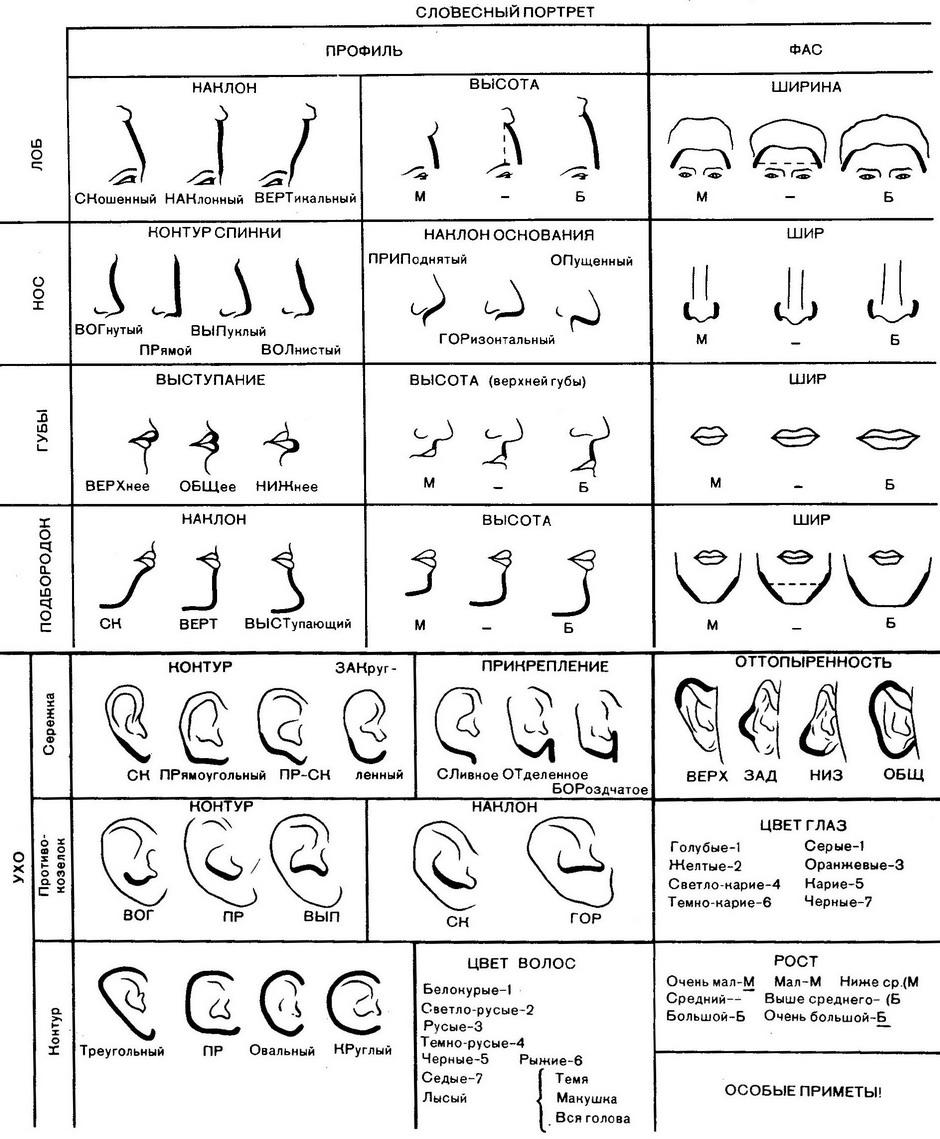 ТЕМА 5. ОСВИДЕТЕЛЬСВОВАНИЕ КАК ОСОБЫЙ ВИД СЛЕДСТВЕННОГО ОСМОТРАЗадание 1.Освидетельствование – это__________________________________________________________________________________________________________________________________________________________________________________________________________________________________________________________________________________________________________________________________________________________________________________________________________________________________________________________________________________________________Этапы освидетельствования:1)Подготовительный_________________________________________________________________________________________________________________________________________________________________________________________________________________________________________________________________________________________________________________________________________________________________________________________________________________________________________2)Основной этап_________________________________________________________________________________________________________________________________________________________________________________________________________________________________________________________________________________________________________________________________________________________________________________________________________________________________________3) Заключительный этап_________________________________________________________________________________________________________________________________________________________________________________________________________________________________________________________________________________________________________________________________________________________________________________________________________________________________________Задание 2.Составьте протокол освидетельствования по фотографии.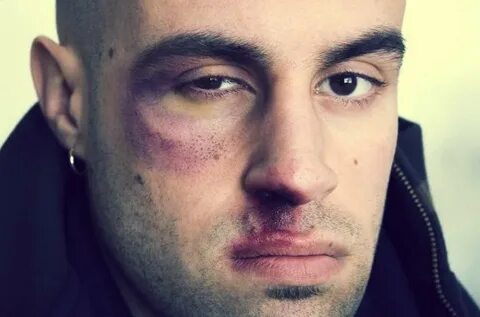 ПОСТАНОВЛЕНИЕо производстве освидетельствования                      (место составления)(должность следователя (дознавателя),классный чин или звание, фамилия, инициалы)УСТАНОВИЛ:На основании изложенного и руководствуясь ст. 179 УПК РФ,ПОСТАНОВИЛ:(процессуальное положение,фамилия, имя, отчество)			           (подпись)Постановление мне объявлено «___» _____________20___ г. (подпись)ПРОТОКОЛосвидетельствования                      (место составления)(должность следователя (дознавателя),классный чин или звание, фамилия, инициалы)(указать, в каком помещении проведено освидетельствование)в присутствии понятых:(фамилия, имя, отчествои место жительства понятого)(фамилия, имя, отчествои место жительства понятого)                                                            (фамилия, имя, отчество, место работы, а при необходимости его место жительства)                                         (процессуальное положение, фамилия, имя, отчество,а при необходимости адрес и иные данные о личности каждого из участвующих лиц)    (процессуальное положение,фамилия, имя, отчество)                   (подпись понятого)					                                             (подпись понятого)Перед началом освидетельствования участвующим лицам разъяснены их права, обязанности и ответственность, а также порядок производства освидетельствования.Понятым, кроме того, до начала освидетельствования разъяснены их права, обязанности и ответственность, предусмотренные ст. 60 УПК РФ.(подпись понятого)(фамилия, имя, отчество)(подпись врача (специалиста)                                                               (каких именно)(погода, освещенность)(что именно)                   (подпись понятого)					                                             (подпись понятого)(фотосъемка, видеозапись,киносъемка и т.п.)(фототаблицы и т.п.)(их процессуальное положение, фамилии, инициалы)(поступили, не поступили)(подпись)(подпись)(подпись)(подпись)(подпись)(подпись)(лично или вслух следователем (дознавателем)(содержание замечанийлибо указание на их отсутствие)(подпись)(подпись)(подпись)(подпись)(подпись)(подпись)Протокол составлен в соответствии со ст. 166, 167 и 180 УПК РФ.			           (подпись)ТЕМА 6. ЗАДЕРЖАНИЕ КАК МЕРА ПРОЦЕССУАЛЬНОГО ПРИНУЖДЕНИЯЗадание 1. Определите понятиеЗадержание подозреваемого – это_______________________________________________________________________________________________________________________________________________________________________________________________________________________________________________________________________________________________________________________________________________________________________________________________________________________________________Задание 2. Составьте протокол задержания подозреваемого по рапорту.Начальнику ОП «Металлургического» УМВДРоссии по г. Челябинскуполковнику полицииШабанову М.Н.Рапортоб обнаружении признаков преступленияДокладываю, что в соответствии со ст. 143 УПК РФ 23.02.2023г. в 21.10 час. мною в составе экипажа ППС ОП «Металлургического»УМВД России по г. Челябинску,  при патрулирования ул.Жукова, 10 г. Челябинска, остановлен Фоченков Вячеслав Юрьевич, 03.04.2001года рождения, проживает по адресу: г. Челябинск, ул. Бр. Кашириных, 120-34, в ходе личного досмотра, которого обнаружено и изъято наркотическое средство «масло каннабиса» (гашишное масло) массой 218, 26 грамм (справка об исследовании № 1199 от 23.02.2023 в 22.00час.)Таким образом, в действиях Фоченкова В.Ю. усматриваются признаки преступления, предусмотренного ч. 2 ст. 228 УК РФ.Полицейский ППС ОП «Металлургического»УМВД России по г. Челябинскуст. сержант полиции							        В.А. Совенко23.02.2023г.Установлено, что Фоченкова В.Ю. к следователю доставили 23.02.2023г. в  23.20 часов. Характеристика: Фоченков В.Ю. ранее судим по ст. ст. 228.1  УК РФ,  ст. 159 УК РФ, от 20.01.2018 г. Центральным судом г. Челябинска, к 5 годам лишения свободы отбывал наказание в ИК                            г. Копейска, не женат, работал на АО «Мечел»-сталевар. ПРОТОКОЛзадержания подозреваемого                      (место составления)(должность,классный чин или звание, фамилия, инициалы)                            (фамилия, имя, отчество адвоката)                                                   (номер удостоверения, кем и когда оно выдано)(его номер, дата выдачи, кем выдан (полное наименование адвокатского образования) (место задержания)(где состоитна воинском учете)(когда и каким судомбыл_ осужден, по какой статье УК РФ,вид и размер наказания, когда освободился)                                                                                                                                                        (излагаются основания задержания,  предусмотренные ст. 91 УПК РФ, мотивы и другие обстоятельства задержания)             Мне разъяснено, что в соответствии с частью четвертой ст. 46 УПК РФ я вправе:1) знать, в чем я подозреваюсь, и получить копию постановления о возбуждении против меня уголовного дела, либо копию протокола задержания, либо копию постановления о применении ко мне меры пресечения;2) давать объяснения и показания по поводу имеющегося в отношении меня подозрения либо отказаться от дачи объяснений и показаний. Я предупрежден о том, что при моем согласии дать показания мои показания могут быть использованы в качестве доказательств по уголовному делу, в том числе и при моем последующем отказе от этих показаний, за исключением случая, предусмотренного п. 1 части второй ст. 75 УПК РФ;3) пользоваться помощью защитника с момента, предусмотренного пунктами 2 – 31 части третьей статьи 49 УПК РФ, и иметь свидание с ним наедине и конфиденциально до моего первого допроса;4) представлять доказательства;5) заявлять ходатайства и отводы;6) давать показания и объяснения на родном языке или языке, которым я владею;7) пользоваться помощью переводчика бесплатно;8) знакомиться с протоколами следственных действий, произведенных с моим участием, и подавать на них замечания; 9) участвовать с разрешения следователя или дознавателя в следственных действиях, производимых по моему ходатайству, ходатайству моего защитника либо законного представителя;10) приносить жалобы на действия (бездействие) и решения суда, прокурора, руководителя следственного органа, следователя, органа дознания и дознавателя в порядке, предусмотренном главой 16 УПК РФ;11) защищаться иными средствами и способами, не запрещенными УПК РФ.Мне разъяснено также, что в соответствии со ст. 51 Конституции Российской Федерации я не обязан свидетельствовать против самого себя, своего супруга (своей супруги) и других близких родственников, круг которых определен п. 4 ст.  5 УПК РФ.                                                                            (в совершении какого именно преступления, его предварительнаяюридическая квалификация (пункт, часть, статья УК РФ)(подпись)(фамилия, инициалы подозреваемого)(пояснения записываются  от первого лица и по возможности дословно)(подпись)(подпись)	В соответствии со ст. 93, 170 и 184 УПК РФ «___» __________________ 20___ г. с ч.__                                                                                          (место проведения личного обыска)в присутствии понятых:(фамилия, имя, отчествои место жительства понятого)(фамилия, имя, отчествои место жительства понятого)(процессуальное положение, фамилия, имя, отчество каждого лица, участвовавшего в следственном действии,а в необходимых случаях его адрес и другие данные о его личности)                                                                                                       (фамилия, инициалы)До начала производства личного обыска подозреваемого и другим участникам разъяснен порядок его производства, установленный ст. 170 и 184 УПК РФ.Понятым, кроме того, разъяснены их права, обязанности и ответственность, предусмотренные ст. 60 УПК РФ.(подпись понятого)					 (подпись понятого)(подпись)(подпись)(подпись)(подпись)(подпись)(подпись)(фамилия, инициалы)(перечень изъятых предметов или документовс точным указанием места их обнаружения, количества, меры, весаили индивидуальных признаков, каким способом упакованы и опечатаныизъятые предметы, куда они направлены после изъятия либо место их хранения)Личный обыск подозреваемого произвел			           (подпись)(их процессуальное положение, фамилии, инициалы)(поступили, не поступили)(подпись)(подпись)(подпись)(подпись)(подпись)(подпись)(лично или вслух следователем (дознавателем)(содержание замечанийлибо указание на их отсутствие)(подпись)(подпись)(подпись)(подпись)(подпись)(подпись)			           (подпись)(фамилия, инициалы)(наименование места содержания под стражей)(фамилия, инициалы подозреваемого)(наименование органа прокуратуры)		           (подпись)(фамилия, инициалы подозреваемого)(кто именно)(подпись)(подпись)Копию протокола вручил			           (подпись)КодНаименованиерезультатаобученияПК1.1.Юридически квалифицировать факты, события и обстоятельства. Принимать решения и совершать юридические действия в точном соответствии с закономПК 1.2.Обеспечивать соблюдение законодательства субъектами праваПК 1.3.Осуществлять реализацию норм материального и процессуального праваПК 1.4.Обеспечивать законность и правопорядок, безопасность личности, общества и государства, охранять общественный порядокПК 1.5.Осуществлять оперативно-служебные мероприятия в соответствии с профилем подготовкиПК 1.6.Применять меры административного пресечения правонарушений, включая применение физической силы и специальных средств.ПК 1.7.Обеспечивать выявление, раскрытие и расследование преступлений и иных правонарушений в соответствии с профилем подготовкиПК 1.8.Осуществлять технико-криминалистическое и специальное техническое обеспечение оперативно-служебной деятельностиПК 1.9.Оказывать первую (доврачебную) медицинскую помощьПК 1.10.Использовать в профессиональной деятельности нормативные правовые акты и документы по обеспечению режима секретности в Российской ФедерацииПК 1.11.Обеспечивать защиту сведений, составляющих государственную тайну, сведений конфиденциального характера и иных охраняемых законом тайнПК 1.12.Осуществлять предупреждение преступлений и иных правонарушений на основе использования знаний о закономерностях преступности, преступного поведения и методов их предупреждения, выявлять и устранять причины иусловия,способствующиесовершению правонарушений.ПК 1.13.Осуществлять свою профессиональную деятельность во взаимодействии с сотрудниками правоохранительных органов, органов местного самоуправления, с представителями общественных объединений, с муниципальными органами охраны общественного порядка, трудовыми коллективами, гражданамиОК 1.Понимать сущность и социальную значимость своей будущей профессии, проявлять к ней устойчивый интересОК 2.Понимать и анализировать вопросы ценностно-мотивационной сферыОК 3.Организовывать собственную деятельность, выбирать типовые методы и способы выполнения профессиональных задач, оценивать их эффективность и качествоОК 4.Принимать решения в стандартных и нестандартных ситуациях, в том числе ситуациях риска, и нести за них ответственностьОК 5.Проявлять психологическую устойчивость в сложных и экстремальных ситуациях, предупреждать и разрешать конфликты в процессе профессиональной деятельностиОК 6.Осуществлять поиск и использование информации, необходимой для эффективного выполнения профессиональных задач, профессионального и личностного развитияОК 7.Использовать информационно-коммуникационные технологии в профессиональной деятельностиОК 8.Правильно строить отношения с коллегами, с различными категориями граждан, в том числе с представителями различных национальностей и конфессийОК 9.Устанавливать психологический контакт с окружающимиОК 10.Адаптироваться к меняющимся условиям профессиональной деятельностиОК 11.Самостоятельно определять задачи профессионального и личностного развития, заниматься самообразованием, осознанно планировать повышение квалификацииОК 12.Выполнять профессиональные задачи в соответствии с нормами морали, профессиональной этики и служебного этикетаОК 13.Проявлять нетерпимость к коррупционному поведению, уважительно относиться к праву и законуОК 14.Организовывать свою жизнь в соответствии с социально значимыми представлениями о здоровом образе жизни, поддерживать должный уровень физической подготовленности, необходимый для социальной и профессиональной деятельностиУчебная практикаУчебная практикаОбъемчасовМаксимальная нагрузка учебной практики (всего)Максимальная нагрузка учебной практики (всего)36МДК 01.01Курс, семестрОбъем часовМДК 01.01 «Тактико-специальная подготовка»___ курс___ семестр36Итоговая аттестация: дифференцированный зачетИтоговая аттестация: дифференцированный зачетИтоговая аттестация: дифференцированный зачетТемаВиды работОсновы топографической подготовки сотрудников ОВД. Работа с топографическими картами. Местность как элемент оперативной обстановки  Составление план (схемы)осмотра места происшествияМестность и влияние ее характеристик на оперативно-служебную деятельность сотрудника ОВДОпределение границ административного участка, составление паспорта на административный участокПорядок проведения следственного осмотра и его видыАнализ технологий проведения следственного осмотра, в том числе по видам. Производство оперативной фотосъемки в процессе осмотра места происшествия.Осмотра места происшествия в помещенииСоставление протокола осмотра места происшествия,фототаблиц, планов-схем.Осмотра места происшествия на улицеСоставление протокола осмотра места происшествия, фототаблиц, планов-схем. Осмотр предметов, документовСоставление протокола осмотра предметов, документов.Тактика проведения обыска, выемкиАнализ технологий проведения обыска и выемки.Основания для проведения обыскаСоставление протокола обыскаПравила составления рапортаСоставление рапортаОсвидетельствование как особый вид следственного осмотраСоставление протокола освидетельствованияПравила составление фотопортретаСоставление фотопортрета подозреваемогоЗадержание как мера процессуального принужденияСоставление протокола задержания подозреваемого в совершении преступления№ п/пМероприятиеСрокИсполнитель№ п/пУчастникФункцииСведения о личности обыскиваемогоСведения о месте проведения обыскаСведения об искомых предметах                                 ФАС                                   ПРОФИЛЬ«»   20 г.,рассмотрев материалы уголовного дела №,Произвести освидетельствованиеСледователь (дознаватель)«»   20 г.Освидетельствование начато	вчминОсвидетельствование окончено	вчминв1.2.с участием врача (специалиста),а также иных лицна основании   постановления от	«»20 г.  по     уголовному делу №в соответствии со ст. 164 и 179 УПК РФпроизвел освидетельствованиеВрачу (специалисту)разъяснены его права, обязанности и ответственность, предусмотренные ст. 58 УПК РФ.             Лица,  участвующие  в  следственном  действии,  были заранее предупреждены о              Лица,  участвующие  в  следственном  действии,  были заранее предупреждены о применении при производстве следственного действия технических средств          Освидетельствование производилось в условияхОсвидетельствованием установлено:В ходе освидетельствования проводиласьК протоколу освидетельствования прилагаютсяПеред началом, в ходе либо по окончании опознания от участвующих лицзаявления. Содержание заявлений:ОсвидетельствуемыйПонятые:Врач (специалист)Иные участвующие лица:Протокол прочитанЗамечания к протоколуОсвидетельствуемыйПонятые:Врач (специалист)Иные участвующие лица:Следователь (дознаватель)ЗАРЕГИСТРИРОВАНОКУСП № 2356 23.02.2023г. в 22.10час.«Металлургического» УМВД России по Челябинску «»   20 г.Протокол составлен вчмин,в присутствии защитника,предъявившего удостоверение,а также ордер ,в соответствии со ст. 91 и 92 УПК РФ задержал в чмин «»20г.в качестве подозреваемого:1. Фамилия, имя, отчество2. Дата рождения3. Место рождения4. Место жительства и (или) регистрациителефон 5. Гражданство6. Образование7. Семейное положение, состав семьи8. Место работы или учебытелефон 9. Отношение к воинской обязанности10. Наличие судимости11. Паспорт или иной документ, удостоверяющий личность подозреваемого12. Иные данные о личности подозреваемого 13. Основания, мотивы и другие обстоятельства задержания  Мне сообщено, что я подозреваюсь  Подозреваемый«       »________________ 20___г.в ______ч ______минПо поводу задержаниязаявил:ПодозреваемыйЗащитник____ мин по ____ ч ____ мин в1.2.,с участием,произведен личный обыск подозреваемого.ПодозреваемыйЗащитникПонятые:Иные участвующие лица:При личном обыске у подозреваемого.обнаружено и изъято:Следователь (дознаватель)   По окончании задержания подозреваемого от участвующих лицзаявленияне поступили.Содержание заявлений:нетПодозреваемыйЗащитникПонятые:Иные участвующие лица:Протокол прочитанЗамечания к протоколуПодозреваемыйЗащитникПонятые:Иные участвующие лица:Следователь (дознаватель)Подозреваемыйнаправлен для содержания вСообщение о задержаниинаправлено прокурорувчмин«»20 г.Следователь (дознаватель)О задержаниипо подозрению в совершении преступления уведомленыКопию протокола получил«»20 г.ПодозреваемыйЗащитникСледователь (дознаватель)